Using either a graphic calculator or graph-drawing software on a computer, find a set of equations which will make each of these graphs.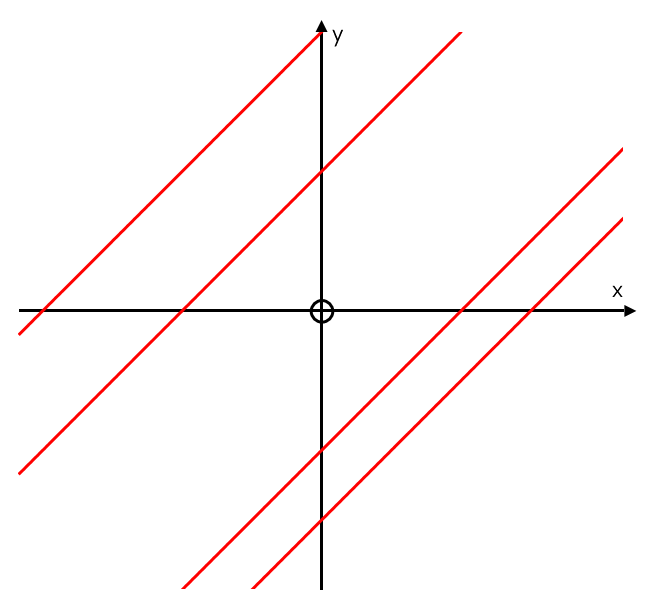 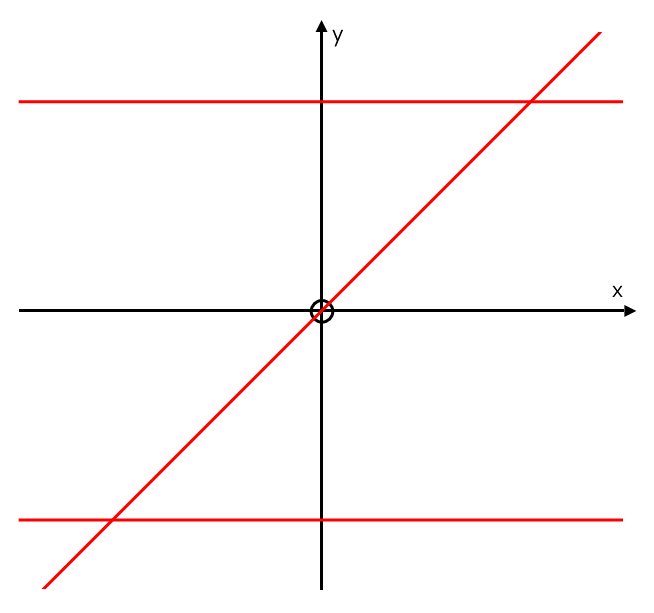 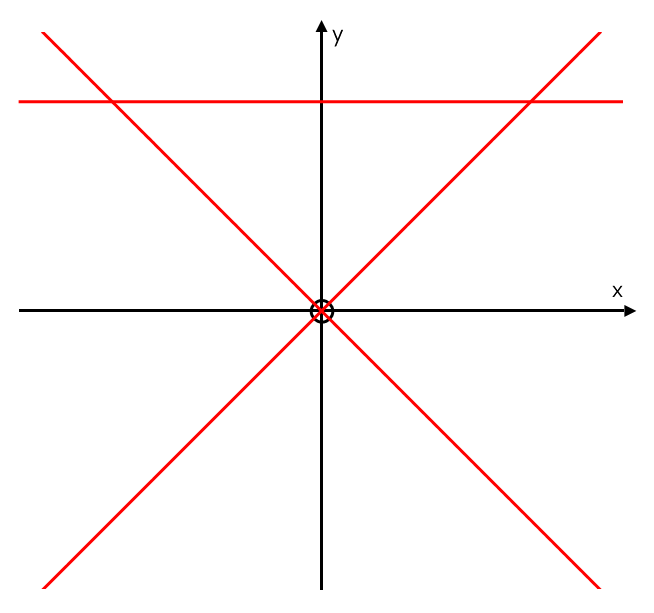 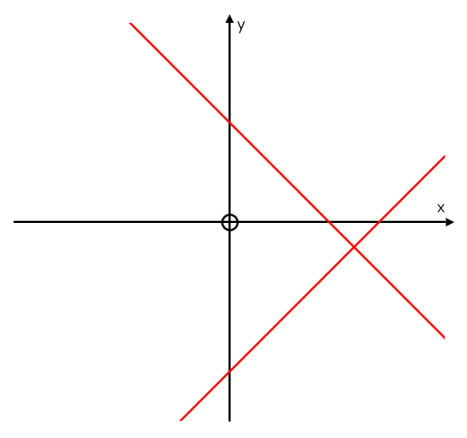 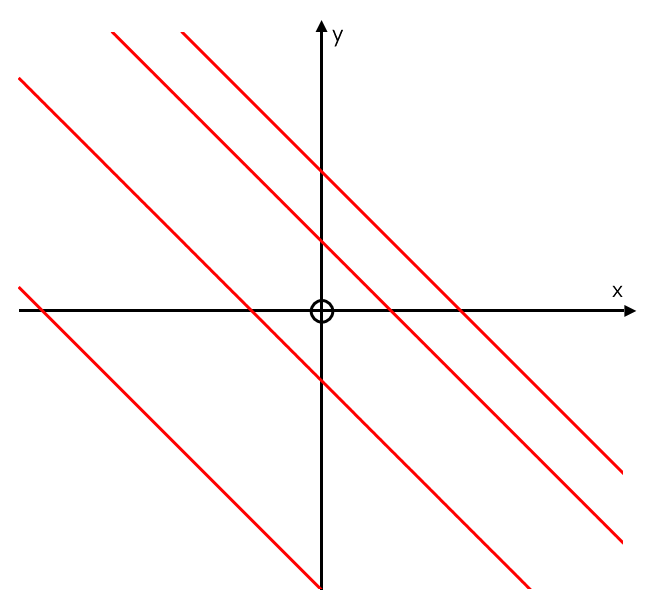 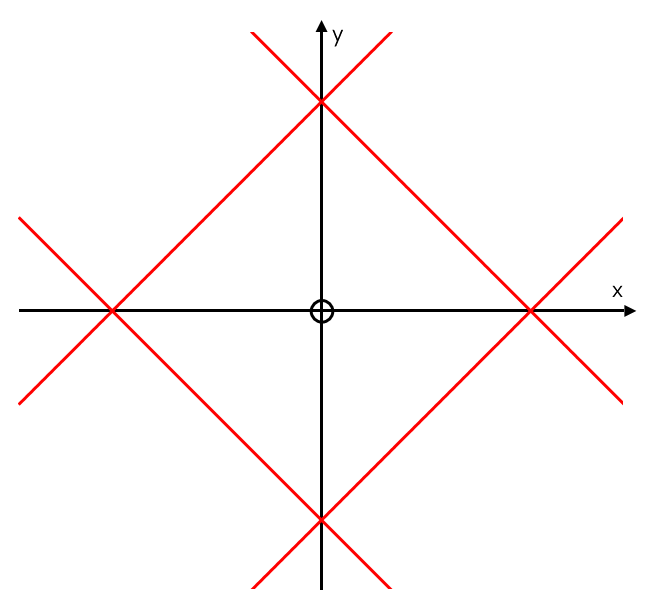 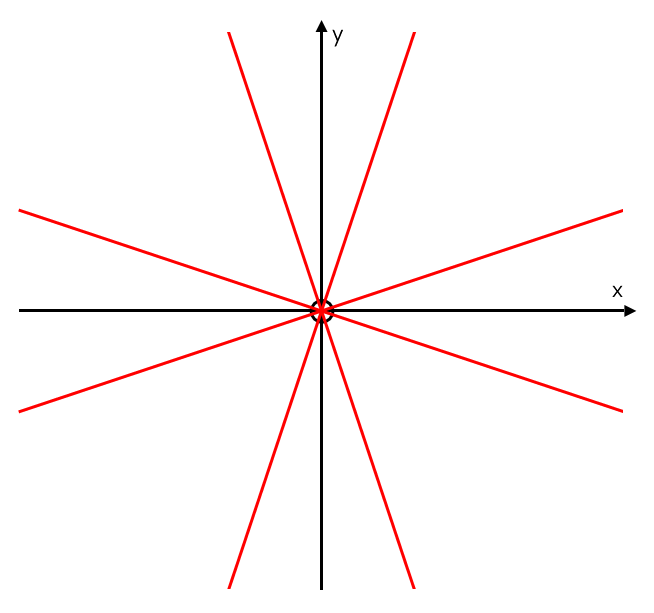 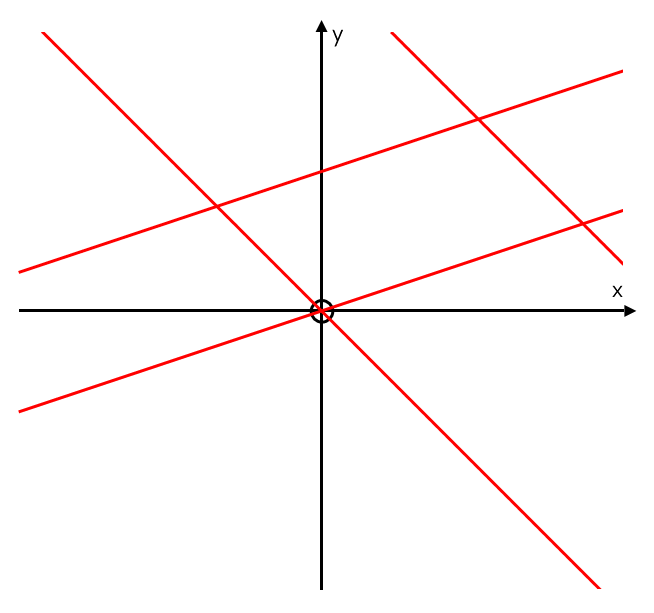 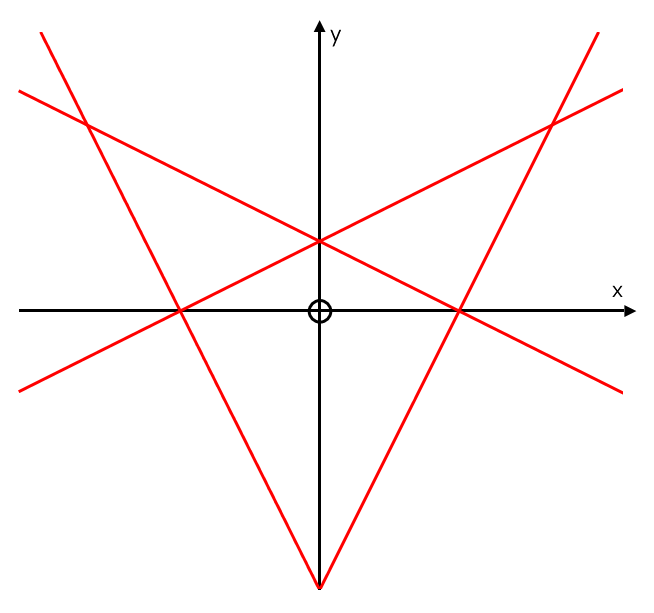 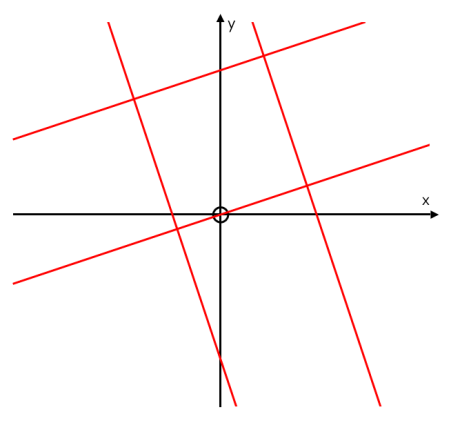 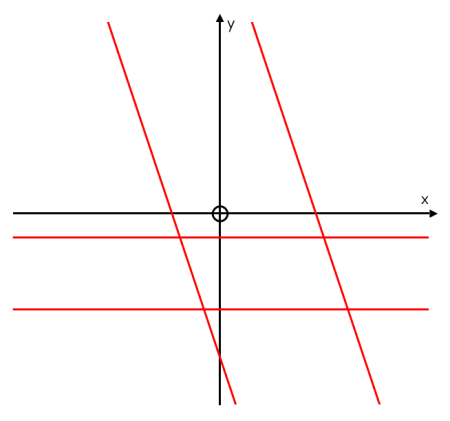 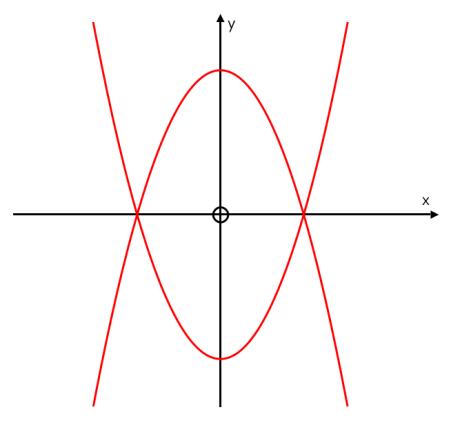 